24.02.24   группа 5ОПИ-20  «Технологии обогащения полезных ископаемых».             Преподаватель спец. дисциплин –Баева Т.Н.Тема: «Технология флотации руд. Технологические  параметры процесса флотации».Литература: . 1. Авдохин В.М. Основы обогащения полезных ископаемых.- М.: Издательство          Московского горного университета, 2006, с.417- Т.1  Обогатительные процессы.  .(http://www.geokniga.org/books/7794)   2. Филиппов В.М Гройсман С.И. Аппаратчик углеобогащения. Учебник для профтехобразования. - М.: Недра,1980.- 264с.      3. Шилаев В.П. Основы обогащения полезных ископаемых.- М.: Недра,1986.- 296с.          Задание:  Выполнить конспект и самостоятельную работу в тетрадиТехнологические  параметры процесса флотации. Опишите параметры процесса(вещественный состав, крупность частиц и пузырьков, плотность и температура пульпы, реагентный режим и др.) (графическое изображение). Литература: . 1. Авдохин В.М.-стр.309-316 или 2. Филиппов В.М Гройсман С.И.-стр.139-149                     2) . Классификация минералов по флотируемости. 1. Авдохин В.М.-стр.310 Таблица 10.1                  3)Самостоятельная работа.Привести пример схемы обогащения угля с применением процесса флотации.Филиппов В.М Гройсман С.И. Аппаратчик углеобогащения. Стр.139-149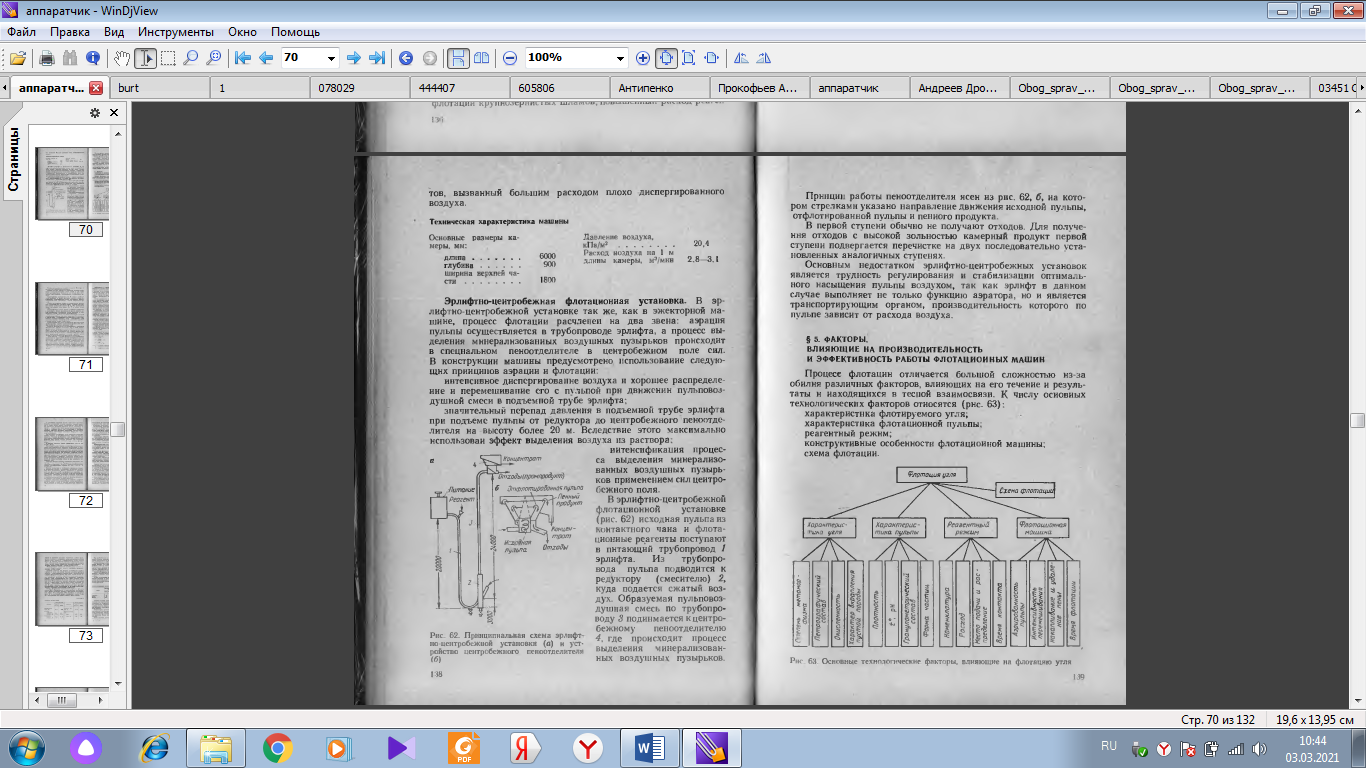 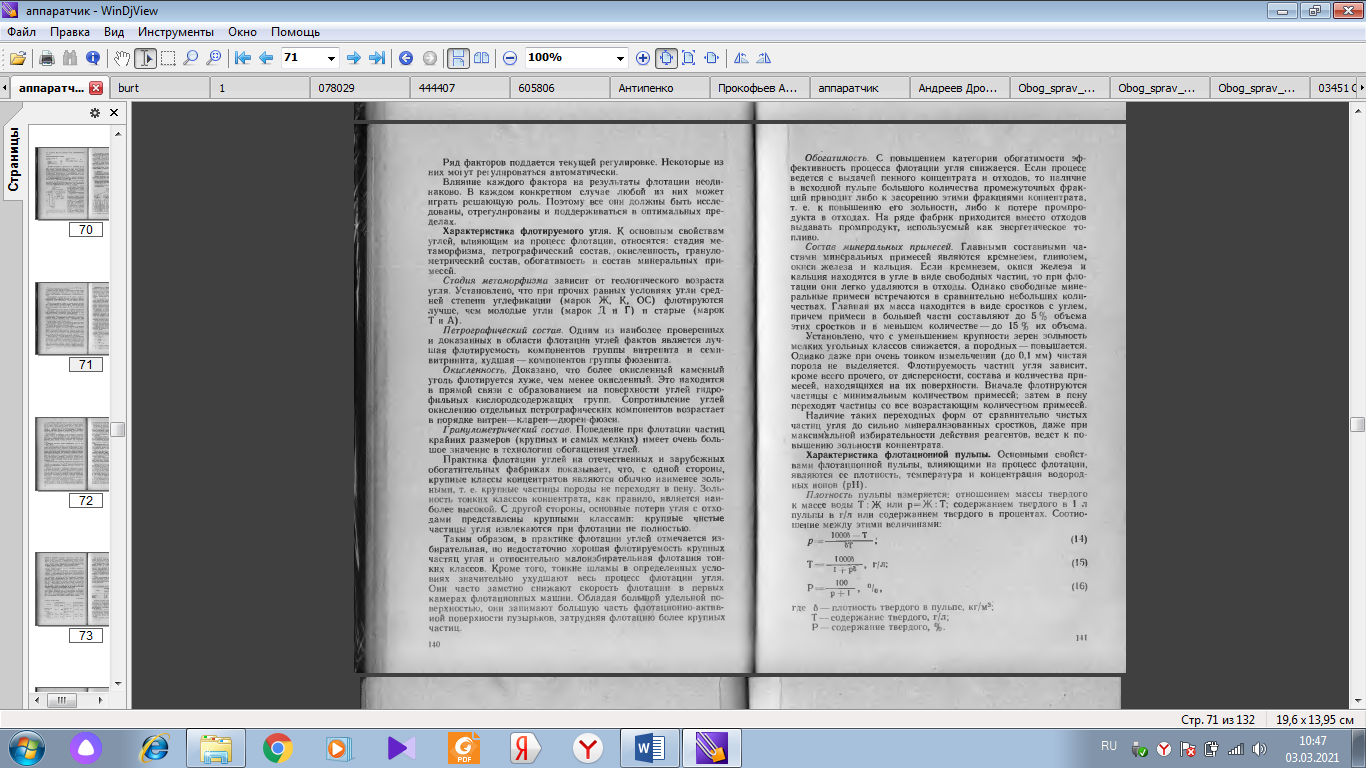 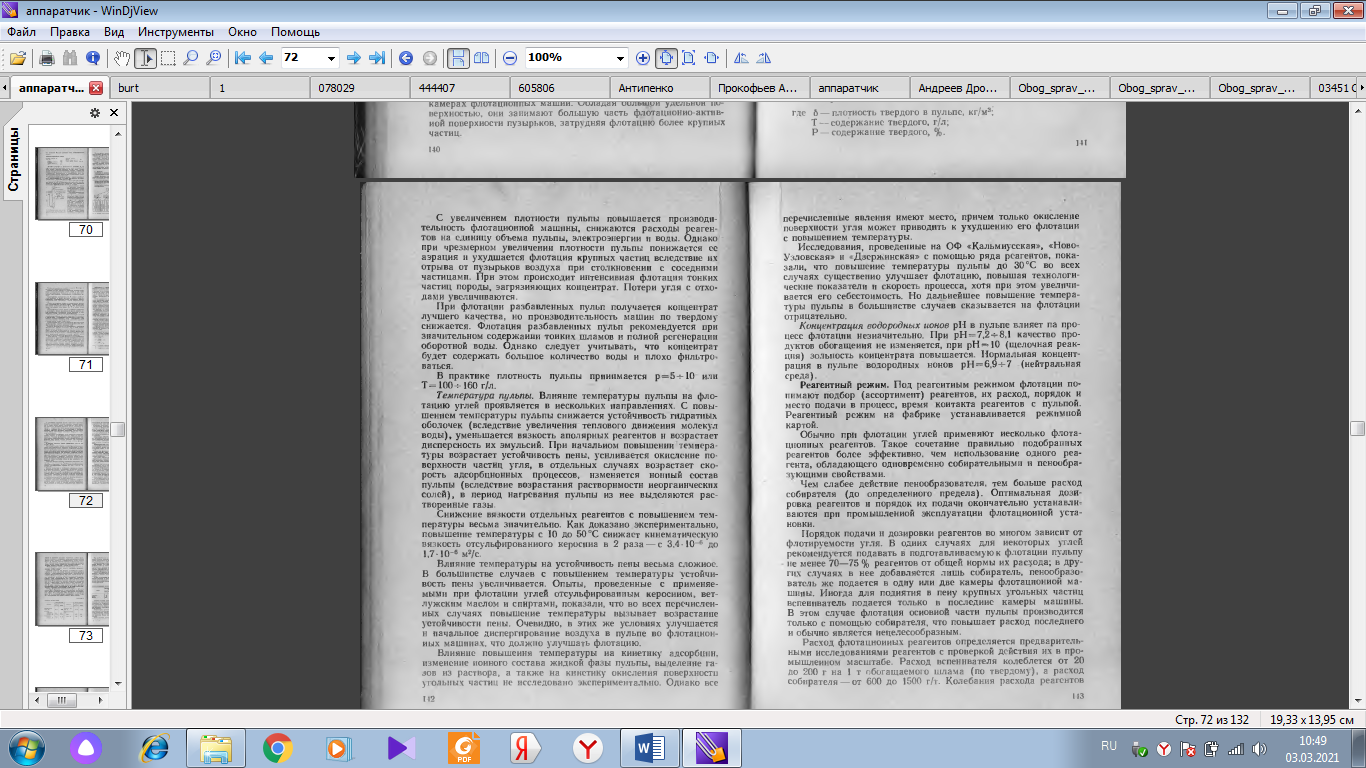 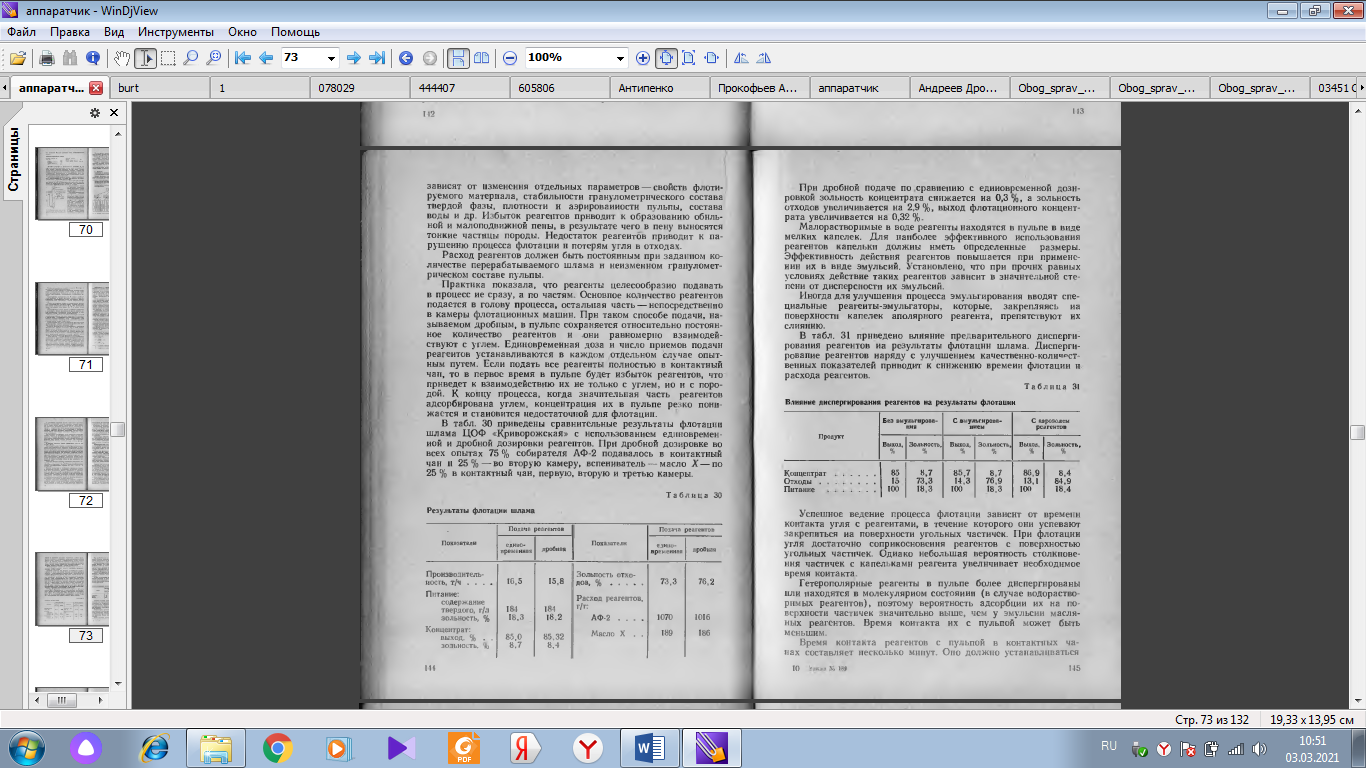 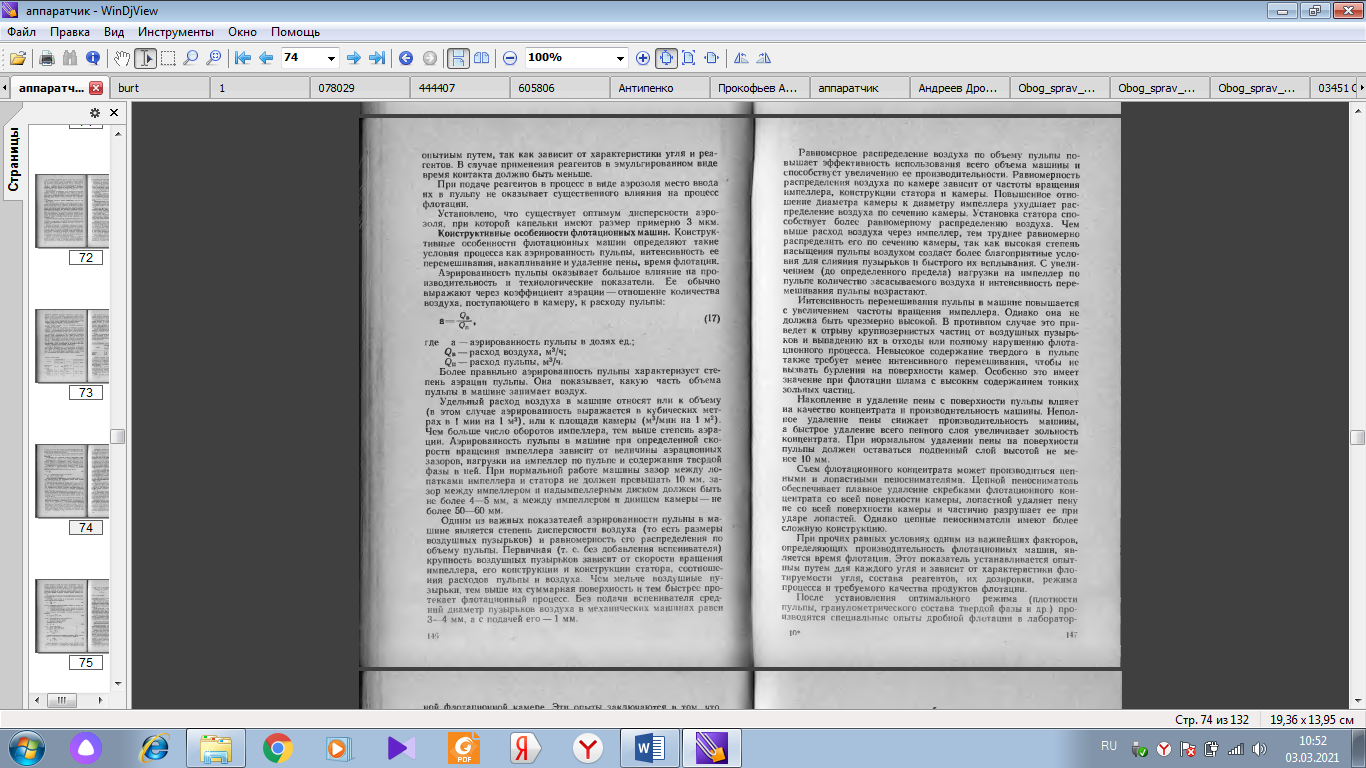 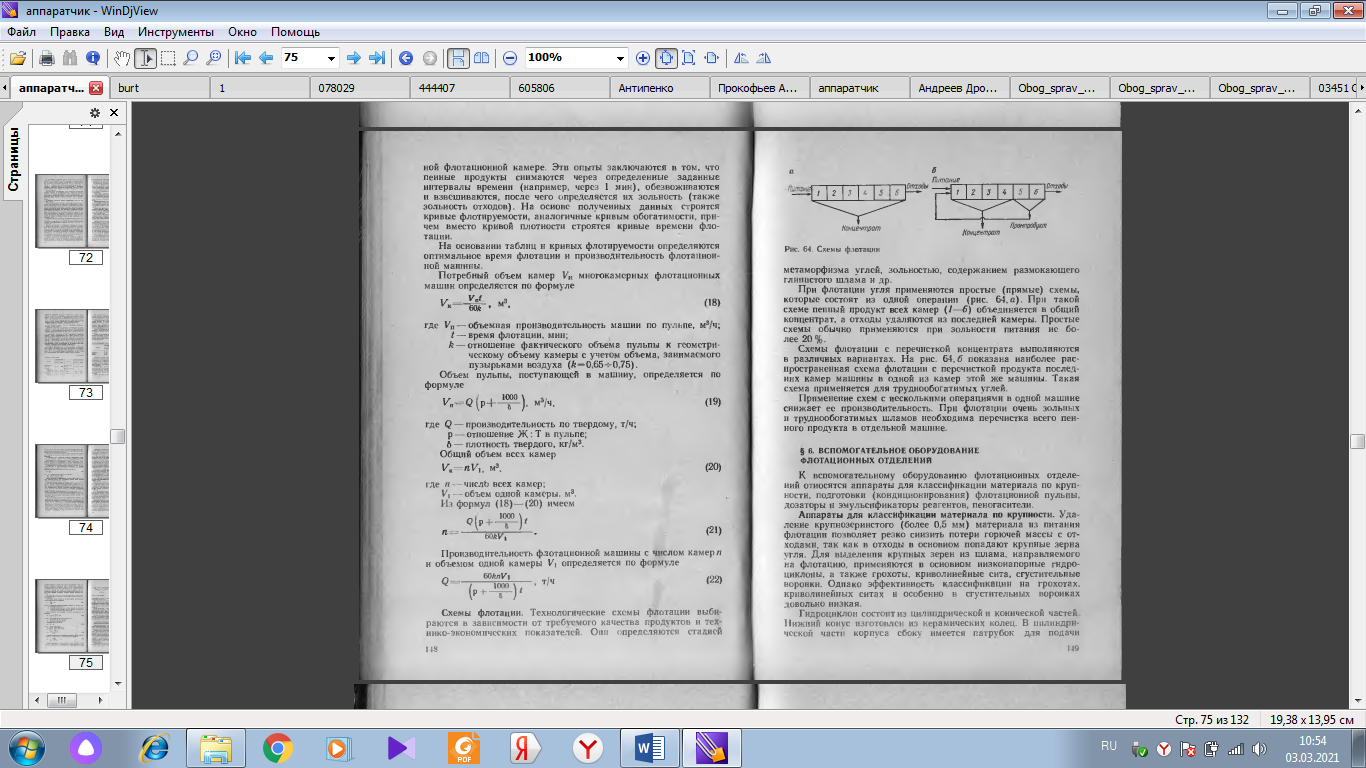 